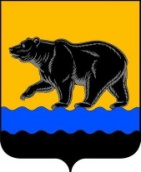 АДМИНИСТРАЦИЯ ГОРОДА НЕФТЕЮГАНСКА РАСПОРЯЖЕНИЕ14.02.2023											    № 58-рг.НефтеюганскОб исполнении пункта 7 перечня поручений Губернатора Ханты-Мансийского автономного округа – Югры по итогам онлайн-встречи с жителями Мегиона от 09.07.2021В соответствии с Федеральным законом от 08.11.2007 № 257-ФЗ                        «Об автомобильных дорогах и о дорожной деятельности в Российской Федерации и о внесении изменений в отдельные законодательные акты Российской Федерации»:1.Директору департамента жилищно-коммунального хозяйства администрации города в срок до 01.03.2023 определить перечень должностных лиц по внесению информации о расходных обязательствах дорожной деятельности в автоматизированную информационную систему автономного округа «Дороги Югры».2.Директору НГМКУКХ «Служба единого заказчика»:2.1.В срок до 01.03.2023 определить перечень должностных лиц:- по внесению информации о муниципальных контрактах (заданиях) на выполнение работ (оказание услуг) по содержанию автомобильных дорог, контролю их выполнения в автоматизированной информационной системе автономного округа «Дороги Югры»;- по внесению информации о муниципальных контрактах (заданиях) на выполнение работ по благоустройству придомовых территорий (земель общего пользования), контролю их выполнения в автоматизированной информационной системе автономного округа «Дороги Югры».2.2.В срок до 15.03.2023 обеспечить внесение информации                                         о муниципальных контрактах (заданиях) на выполнение работ (оказание услуг) по содержанию автомобильных дорог, контролю их выполнения                                      в автоматизированную информационную систему автономного округа «Дороги Югры».2.3.Обеспечивать внесение информации о муниципальных контрактах (заданиях) на выполнение работ по благоустройству придомовых территорий (земель общего пользования), контролю их выполнения в автоматизированную информационную систему автономного округа «Дороги Югры».3.Департаменту по делам администрации города (Журавлев В.Ю.) разместить распоряжение на официальном сайте органов местного самоуправления города Нефтеюганска.4.Контроль исполнения распоряжения возложить на заместителя главы города Д.В.Пайвина.Глава города Нефтеюганска                                                                        Э.Х.Бугай  